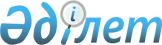 Мақтаарал аудандық мәслихатының 2010 жылғы 22 желтоқсандағы № 40-259-IV 
"2011-2013 жылдарға арналған аудандық бюджет туралы" шешіміне өзгерістер 
енгізу туралы
					
			Күшін жойған
			
			
		
					Оңтүстік Қазақстан облысы Мақтаарал аудандық мәслихатының 2011 жылғы 19 қазандағы N 50-345-IV шешімі. Оңтүстік Қазақстан облысы Мақтаарал ауданының Әділет басқармасында 2011 жылғы 24 қазанда N 14-7-150 тіркелді. Қолданылу мерзімінің аяқталуына байланысты шешімнің күші жойылды - Оңтүстік Қазақстан облысы Мақтаарал аудандық мәслихатының 2012 жылғы 20 ақпандағы № 31 хатымен      Ескерту. Қолданылу мерзімінің аяқталуына байланысты шешімнің күші жойылды - Оңтүстік Қазақстан облысы Мақтаарал аудандық мәслихатының 2012.02.20 № 31 хатымен.

      2008 жылғы 4 желтоқсандағы Қазақстан Республикасы Бюджет кодексінің 109-бабы 5 тармағына, Қазақстан Республикасының 2001 жылғы 23 қаңтардағы «Қазақстан Республикасындағы жергілікті мемлекеттік басқару және өзін-өзі басқару туралы» Заңының 6-бабы 1 тармағы 1) тармақшасына және «2011-2013 жылдарға арналған облыстық бюджет туралы» Оңтүстік Қазақстан облыстық мәслихатының 2010 жылғы 10 желтоқсандағы № 35/349-IV шешіміне өзгерістер мен толықтыру енгізу туралы» Оңтүстік Қазақстан облыстық мәслихатының 2011 жылғы 12 қазандағы № 45/444-IV, нормативтік құқықтық актілерді мемлекеттік тіркеу тізілімінде 2058-нөмірмен тіркелген шешіміне сәйкес Мақтаарал аудандық мәслихаты ШЕШТІ:



      1. «2011-2013 жылдарға арналған аудандық бюджет туралы» Мақтаарал аудандық мәслихатының 2010 жылғы 22 желтоқсандағы № 40-259-IV (Нормативтік құқықтық актілерді мемлекеттік тіркеу тізілімінде 14-7-131-нөмірмен тіркелген, «Мақтаарал» газетінің 2011 жылғы 28 қаңтардағы № 5, 4 ақпандағы № 6, 18 ақпандағы № 9 және 25 ақпандағы № 10 сандарында жарияланған) шешіміне мынадай өзгерістер енгізілсін:



      1-тармақта:

      1) тармақшадағы «17388887» саны «17497928» санымен;

      «1065516» саны «1111593» санымен;

      «4022» саны «3183» санымен;

      «45636» саны «46475» санымен;

      «16273713» саны «16336677» санымен;

      2) тармақшадағы «17482030» саны «17591071» санымен;

      3) тармақшадағы «193909» саны «136743» санымен;

      «196004» саны «138838» санымен;

      5) тармақшадағы «-287052» саны «-229886» санымен;

      6) тармақшадағы «287052» саны «229886» санымен;

      «191553» саны «134387» санымен;



      2 тармақтағы «20400» саны «22100» санымен ауыстырылсын.



      Көрсетілген шешімнің № 1, 2, 3 қосымшалары осы шешімнің № 1, 2, 3 қосымшаларына сәйкес жаңа редакцияда жазылсын.



      2. Осы шешім 2011 жылдың 1 қаңтарынан бастап қолданысқа енгізілсін.

 

      Аудандық мәслихат сессиясының төрағасы:    Б.Жұманов

      

      Аудандық мәслихат хатшысы:                 Ж.Әбдәзімов

      Мақтаарал аудандық мәслихатының

      2011 жылғы 19 қазандағы

      № 50-345-IV шешіміне

      № 1 қосымша

 

            Мақтаарал аудандық мәслихатының

      2010 жылғы 22 желтоқсандағы

      № 40-259-IV шешіміне

      № 1 қосымша       2011 жылға арналған аудандық бюджет

Мақтаарал аудандық мәслихатының

      2011 жылғы 19 қазандағы

      № 50-345-IV шешіміне

      № 2 қосымша

      

      Мақтаарал аудандық мәслихатының

      2010 жылғы 22 желтоқсандағы

      № 40-259-IV шешіміне

      № 2 қосымша       2012 жылға арналған аудандық бюджет

      Мақтаарал аудандық мәслихатының

       2011 жылғы 19 қазандағы

      № 50-345-IV шешіміне

      № 3 қосымша

 

      Мақтаарал аудандық мәслихатының

      2010 жылғы 22 желтоқсандағы

      № 40-259-IV шешіміне

      № 3 қосымша       2013 жылға арналған аудандық бюджет
					© 2012. Қазақстан Республикасы Әділет министрлігінің «Қазақстан Республикасының Заңнама және құқықтық ақпарат институты» ШЖҚ РМК
				СанатыСанатыСанатыСанатыСанатыСомасы,

мың теңгеСыныбыСыныбыСыныбыСыныбыСомасы,

мың теңгеIшкi сыныбыIшкi сыныбыIшкi сыныбыСомасы,

мың теңге111123АтауыІ.Кірістер17 497 9281Салықтық түсімдер1 111 59301Табыс салығы429 9942Жеке табыс салығы429 99403Әлеуметтiк салық358 7581Әлеуметтік салық358 75804Меншiкке салынатын салықтар245 7011Мүлiкке салынатын салықтар105 4183Жер салығы34 6904Көлiк құралдарына салынатын салық88 9315Бірыңғай жер салығы16 66205Тауарларға, жұмыстарға және қызметтерге салынатын iшкi салықтар57 3242Акциздер33 3893Табиғи және басқа ресурстарды пайдаланғаны үшiн түсетiн түсiмдер4 0494Кәсiпкерлiк және кәсiби қызметтi жүргiзгенi үшiн алынатын алымдар18 9795Ойын бизнесіне салық90708Заңдық мәнді іс-әрекеттерді жасағаны және (немесе) оған уәкілеттігі бар мемлекеттік органдар немесе лауазымды адамдар құжаттар бергені үшін алатын міндетті төлемдер19 8161Мемлекеттік баж19 8162Салықтық емес түсiмдер3 18301Мемлекеттік меншіктен түсетін кірістер2 8005Мемлекет меншігіндегі мүлікті жалға беруден түсетін кірістер2 80006Басқа да салықтық емес түсiмдер3831Басқа да салықтық емес түсiмдер3833Негізгі капиталды сатудан түсетін түсімдер46 47501Мемлекеттік мекемелерге бекітілген мемлекеттік мүлікті сату10 6361Мемлекеттік мекемелерге бекітілген мемлекеттік мүлікті сату10 63603Жердi және материалдық емес активтердi сату35 8391Жерді сату35 8394Трансферттердің түсімдері16 336 67702Мемлекеттiк басқарудың жоғары тұрған органдарынан түсетiн трансферттер16 336 6772Облыстық бюджеттен түсетiн трансферттер16 336 677Функционалдық топФункционалдық топФункционалдық топФункционалдық топФункционалдық топСомасы,

мың теңгеКіші функцияКіші функцияКіші функцияКіші функцияСомасы,

мың теңгеБюджеттік бағдарламалардың әкiмшiсiБюджеттік бағдарламалардың әкiмшiсiБюджеттік бағдарламалардың әкiмшiсiСомасы,

мың теңгеБағдарламаБағдарламаСомасы,

мың теңге111123АтауыІІ. Шығындар17 591 07101Жалпы сипаттағы мемлекеттiк қызметтер 506 1461Мемлекеттiк басқарудың жалпы функцияларын орындайтын өкiлдi, атқарушы және басқа органдар476 938112Аудан (облыстық маңызы бар қала) мәслихатының аппараты19 349001Аудан (облыстық маңызы бар қала) мәслихатының қызметін қамтамасыз ету жөніндегі қызметтер19 049003Мемлекеттік органдардың күрделі шығыстары300122Аудан (облыстық маңызы бар қала) әкімінің аппараты134 678001Аудан (облыстық маңызы бар қала) әкімінің қызметін қамтамасыз ету жөніндегі қызметтер95 678003Мемлекеттік органдардың күрделі шығыстары39 000123Қаладағы аудан, аудандық маңызы бар қала, кент, ауыл  (село), ауылдық (селолық) округ әкімінің аппараты322 911001Қаладағы аудан, аудандық маңызы бар қаланың, кент, ауыл (селоның), ауылдық (селолық) округ әкімінің қызметін қамтамасыз ету жөніндегі қызметтер311 285022Мемлекеттік органдардың күрделі шығыстары11 6262Қаржылық қызмет1 000459Ауданның (облыстық маңызы бар қаланың) экономика және қаржы бөлімі1 000003Салық салу мақсатында мүлікті бағалауды жүргізу1 0009Жалпы сипаттағы өзге де мемлекеттiк қызметтер 28 208459Ауданның (облыстық маңызы бар қаланың) экономика және қаржы бөлімі28 208001Экономикалық саясатты, қалыптастыру мен дамыту, мемлекеттік жоспарлау ауданның (облыстық маңызы бар қаланың) бюджеттік атқару және коммуналдық меншігін басқару саласындағы мемлекеттік саясатты іске асыру жөніндегі қызметтер25 991015Мемлекеттік органдардың күрделі шығыстары2 21702Қорғаныс17 6621Әскери мұқтаждар17 662122Аудан (облыстық маңызы бар қала) әкімінің аппараты17 662005Жалпыға бірдей әскери міндетті атқару шеңберіндегі іс-шаралар17 66203Қоғамдық тәртіп, қауіпсіздік, құқықтық, сот, қылмыстық-атқару қызметі3 000031Құқық қорғау қызметi3 000031458Ауданның (облыстық маңызы бар қаланың) тұрғын үй-коммуналдық шаруашылығы, жолаушылар көлігі және автомобиль жолдары бөлімі3 000031458021Елдi мекендерде жол жүрісі қауiпсiздiгін қамтамасыз ету3 00004Бiлiм беру13 623 9731Мектепке дейiнгi тәрбие және оқыту727 734123Қаладағы аудан, аудандық маңызы бар қала, кент, ауыл  (село), ауылдық (селолық) округ әкімінің аппараты640 227004Мектепке дейінгі тәрбие ұйымдарын қолдау639 111025Мектеп мұғалімдеріне және мектепке дейінгі ұйымдардың тәрбиешілеріне біліктілік санаты үшін қосымша ақының көлемін ұлғайту1 116464Ауданның (облыстық маңызы бар қаланың) білім бөлімі87 507021Мектеп мұғалімдеріне және мектепке дейінгі ұйымдардың тәрбиешілеріне біліктілік санаты үшін қосымша ақының көлемін ұлғайту87 5072Бастауыш, негізгі орта және жалпы орта бiлiм беру9 295 577123Қаладағы аудан, аудандық маңызы бар қала, кент, ауыл  (село), ауылдық (селолық) округ әкімінің аппараты10 398005Ауылдық (селолық) жерлерде балаларды мектепке дейін тегін алып баруды және кері алып келуді ұйымдастыру10 398464Ауданның (облыстық маңызы бар қаланың) білім бөлімі9 285 179003Жалпы білім беру9 251 380006Балаларға қосымша білім беру33 7994Техникалық және кәсіптік, орта білімнен кейінгі білім беру60 486464Ауданның (облыстық маңызы бар қаланың) білім бөлімі60 486018Кәсіптік оқытуды ұйымдастыру60 4869Бiлiм беру саласындағы өзге де қызметтер3 540 176464Ауданның (облыстық маңызы бар қаланың) білім бөлімі232 293001Жергілікті деңгейде білім беру саласындағы мемлекеттік саясатты іске асыру жөніндегі қызметтер13 570005Ауданның (облыстық маңызы бар қаланың) мемлекеттік білім беру мекемелер үшін оқулықтар мен оқу-әдiстемелiк кешендерді сатып алу және жеткізу118 629015Жетім баланы (жетім балаларды) және ата-аналарының қамқорынсыз қалған баланы (балаларды) күтіп-ұстауға асыраушыларына  ай сайынғы ақшалай қаражат төлемдері47 628020Үйде оқытылатын мүгедек балаларды жабдықпен, бағдарламалық қамтыммен қамтамасыз ету52 466467Ауданның (облыстық маңызы бар қаланың) құрылыс бөлімі3 307 883037Білім беру объектілерін салу және реконструкциялау3 307 88305Денсаулық сақтау609Денсаулық сақтау саласындағы өзге де қызметтер60123Қаладағы аудан, аудандық маңызы бар қала, кент, ауыл (село), ауылдық (селолық) округ әкімінің аппараты60002Ерекше жағдайларда сырқаты ауыр адамдарды дәрігерлік көмек көрсететін ең жақын денсаулық сақтау ұйымына жеткізуді ұйымдастыру6006Әлеуметтiк көмек және әлеуметтiк қамсыздандыру911 0142Әлеуметтiк көмек859 999451Ауданның (облыстық маңызы бар қаланың) жұмыспен қамту және әлеуметтік бағдарламалар бөлімі859 999002Еңбекпен қамту бағдарламасы57 015004Ауылдық жерлерде тұратын денсаулық сақтау, білім беру, әлеуметтік қамтамасыз ету, мәдениет және спорт мамандарына отын сатып алуға Қазақстан Республикасының заңнамасына сәйкес әлеуметтік көмек көрсету22 450005Мемлекеттік атаулы әлеуметтік көмек48 348006Тұрғын үй көмегі24 300007Жергілікті өкілетті органдардың шешімі бойынша мұқтаж азаматтардың жекелеген топтарына әлеуметтік көмек32 360010Үйден тәрбиеленіп оқытылатын мүгедек балаларды материалдық қамтамасыз ету 2 291014Мұқтаж азаматтарға үйде әлеуметтiк көмек көрсету94 37001618 жасқа дейінгі балаларға мемлекеттік жәрдемақылар521 000017Мүгедектерді оңалту жеке бағдарламасына сәйкес, мұқтаж мүгедектерді міндетті гигиеналық құралдармен қамтамасыз етуге және ымдау тілі мамандарының, жеке көмекшілердің қызмет көрсету24 743023Жұмыспен қамту орталықтарының қызметін қамтамасыз ету33 1229Әлеуметтiк көмек және әлеуметтiк қамтамасыз ету салаларындағы өзге де қызметтер51 015451Ауданның (облыстық маңызы бар қаланың) жұмыспен қамту және әлеуметтік бағдарламалар бөлімі51 015001Жергілікті деңгейде халық үшін әлеуметтік бағдарламаларды жұмыспен қамтуды қамтамасыз етуді іске асыру саласындағы мемлекеттік саясатты іске асыру жөніндегі қызметтер46 789011Жәрдемақыларды және басқа да әлеуметтік төлемдерді есептеу, төлеу мен жеткізу бойынша қызметтерге ақы төлеу4 22607Тұрғын үй-коммуналдық шаруашылық1 035 9691Тұрғын үй шаруашылығы70 412458Ауданның (облыстық маңызы бар қаланың) тұрғын үй-коммуналдық шаруашылығы, жолаушылар көлігі және автомобиль жолдары бөлімі2 000006Қазақстан Республикасының сейсмоқауіпті өңірлерінде орналасқан тұрғын үйлердің сейсмотұрақтылығын қолдауға бағытталған іс-шаралар 2 000467Ауданның (облыстық маңызы бар қаланың) құрылыс бөлімі68 412003Мемлекеттік коммуналдық тұрғын үй қорының тұрғын үй құрылысы және (немесе) сатып алу68 4122Коммуналдық шаруашылық752 524458Ауданның (облыстық маңызы бар қаланың) тұрғын үй-коммуналдық шаруашылығы, жолаушылар көлігі және автомобиль жолдары бөлімі447 533012Сумен жабдықтау және су бөлу жүйесінің қызмет етуі 447 068028Коммуналдық шаруашылығын дамыту465467Ауданның (облыстық маңызы бар қаланың) құрылыс бөлімі304 991006Сумен жабдықтау жүйесін дамыту304 9913Елді-мекендерді көркейту213 033123Қаладағы аудан, аудандық маңызы бар қала, кент, ауыл  (село), ауылдық (селолық) округ әкімінің аппараты10 168008Елді мекендерде көшелерді жарықтандыру3 250009Елді мекендердің санитариясын қамтамасыз ету2 370010Жерлеу орындарын күтіп-ұстау және туысы жоқ адамдарды жерлеу114011Елді мекендерді абаттандыру мен көгалдандыру4 434458Ауданның (облыстық маңызы бар қаланың) тұрғын үй-коммуналдық шаруашылығы, жолаушылар көлігі және автомобиль жолдары бөлімі202 865015Елді мекендерде көшелерді жарықтандыру46 416016Елді мекендердің санитариясын қамтамасыз ету41 154017Жерлеу орындарын күтіп-ұстау және туысы жоқ адамдарды жерлеу6 346018Елді мекендерді абаттандыру мен көгалдандыру108 94908Мәдениет, спорт, туризм және ақпараттық кеңістiк379 0541Мәдениет саласындағы қызмет153 694455Ауданның (облыстық маңызы бар қаланың) мәдениет және тілдерді дамыту бөлімі153 694003Мәдени-демалыс жұмысын қолдау153 6942Спорт129 978465Ауданның (облыстық маңызы бар қаланың) дене шынықтыру және спорт бөлімі85 158005Ұлттық және бұқаралық спорт түрлерін дамыту77 471006Аудандық (облыстық маңызы бар қалалық)  деңгейде спорттық жарыстар өткiзу2 473007Әртүрлi спорт түрлерi бойынша аудан (облыстық маңызы бар қала)  құрама командаларының мүшелерiн дайындау және олардың облыстық спорт жарыстарына қатысуы5 214467Ауданның (облыстық маңызы бар қаланың) құрылыс бөлімі44 820008Спорт және туризм объектілерін дамыту44 8203Ақпараттық кеңiстiк71 215455Ауданның (облыстық маңызы бар қаланың) мәдениет және тілдерді дамыту бөлімі63 215006Аудандық (қалалық) кiтапханалардың жұмыс iстеуi61 515007Мемлекеттік тілді және Қазақстан халықтарының басқа да тілдерін дамыту1 700456Ауданның (облыстық маңызы бар қаланың) ішкі саясат бөлімі8 000002Газеттер мен журналдар арқылы мемлекеттік ақпараттық саясат жүргізу жөніндегі қызметтер6 000005Телерадио хабарларын тарату арқылы мемлекеттік ақпараттық саясатты жүргізу жөніндегі қызметтер2 0009Мәдениет, спорт, туризм және ақпараттық кеңiстiктi ұйымдастыру жөнiндегi өзге де қызметтер24 167455Ауданның (облыстық маңызы бар қаланың) мәдениет және тілдерді дамыту бөлімі8 232001Жергілікті деңгейде тілдерді және мәдениетті дамыту саласындағы мемлекеттік саясатты іске асыру жөніндегі қызметтер7 932010Мемлекеттік органдардың күрделі шығыстары300456Ауданның (облыстық маңызы бар қаланың) ішкі саясат бөлімі10 437001Жергілікті деңгейде ақпарат, мемлекеттілікті нығайту және азаматтардың әлеуметтік сенімділігін қалыптастыру саласында мемлекеттік саясатты іске асыру жөніндегі қызметтер8 937003Жастар саясаты саласындағы өңірлік бағдарламаларды iске асыру1 500465Ауданның (облыстық маңызы бар қаланың) дене шынықтыру және спорт бөлімі5 498001Жергілікті деңгейде дене шынықтыру және спорт саласындағы мемлекеттік саясатты іске асыру жөніндегі қызметтер5 49809Отын-энергетика кешенi және жер қойнауын пайдалану159 7849Отын-энергетика кешені және жер қойнауын пайдалану саласындағы өзге де қызметтер159 784458Ауданның (облыстық маңызы бар қаланың) тұрғын үй-коммуналдық шаруашылығы, жолаушылар көлігі және автомобиль жолдары бөлімі155 784019Жылу-энергетикалық жүйені дамыту155 784467Ауданның (облыстық маңызы бар қаланың) құрылыс бөлімі4 000467009Жылу-энергетикалық жүйені дамыту4 00010Ауыл, су, орман, балық шаруашылығы, ерекше қорғалатын табиғи аумақтар, қоршаған ортаны және жануарлар дүниесін қорғау, жер қатынастары247 2511Ауыл шаруашылығы131 500459Ауданның (облыстық маңызы бар қаланың) экономика және қаржы бөлімі22 056099Ауылдық елді мекендердегі әлеуметтік сала мамандарын әлеуметтік қолдау шараларын іске асыру22 056462Ауданның (облыстық маңызы бар қаланың) ауыл шаруашылығы бөлімі70 798001Жергілікті деңгейде ауыл шаруашылығы саласындағы мемлекеттік саясатты іске асыру жөніндегі қызметтер70 498006Мемлекеттік органдардың күрделі шығыстары300467Ауданның (облыстық маңызы бар қаланың) құрылыс бөлімі3 620010Ауыл шаруашылығы объектілерін дамыту3 620473Ауданның (облыстық маңызы бар қаланың) ветеринария бөлімі35 026001Жергілікті деңгейде ветеринария саласындағы мемлекеттік саясатты іске асыру жөніндегі қызметтер7 466006Ауру жануарларды санитарлық союды ұйымдастыру735007Қаңғыбас иттер мен мысықтарды аулауды және жоюды ұйымдастыру5 000008Алып қойылатын және жойылатын ауру жануарлардың, жануарлардан алынатын өнімдер мен шикізаттың құнын иелеріне өтеу1 200009Жануарлардың энзоотиялық аурулары бойынша ветеринариялық іс-шараларды жүргізу20 6256Жер қатынастары18 277463Ауданның (облыстық маңызы бар қаланың) жер қатынастары бөлімі18 277001Аудан (облыстық маңызы бар қала) аумағында жер қатынастарын реттеу саласындағы мемлекеттік саясатты іске асыру жөніндегі қызметтер10 277003Елдi мекендердi жер-шаруашылық орналастыру8 0009Ауыл, су, орман, балық шаруашылығы және қоршаған ортаны қорғау мен жер қатынастары саласындағы өзге де қызметтер97 474473Ауданның (облыстық маңызы бар қаланың) ветеринария бөлімі97 474011Эпизоотияға қарсы іс-шаралар жүргізу97 47411Өнеркәсіп, сәулет, қала құрылысы және құрылыс қызметі21 6652Сәулет, қала құрылысы және құрылыс қызметі21 665467Ауданның (облыстық маңызы бар қаланың) құрылыс бөлімі10 323001Жергілікті деңгейде құрылыс саласындағы мемлекеттік саясатты іске асыру жөніндегі қызметтер8 351017Мемлекеттік органдардың күрделі шығыстары1 972468Ауданның (облыстық маңызы бар қаланың) сәулет және қала құрылысы бөлімі11 342001Жергілікті деңгейде сәулет және қала құрылысы саласындағы мемлекеттік саясатты іске асыру жөніндегі қызметтер6 060003Ауданның қала құрылысы даму аумағын және елді мекендердің бас жоспарлары схемаларын әзірлеу5 000004Мемлекеттік органдардың күрделі шығыстары28212Көлiк және коммуникация602 4861Автомобиль көлiгi602 486458Ауданның (облыстық маңызы бар қаланың) тұрғын үй-коммуналдық шаруашылығы, жолаушылар көлігі және автомобиль жолдары бөлімі602 486022Көлік инфрақұрылымын дамыту3 410023Автомобиль жолдарының жұмыс істеуін қамтамасыз ету599 07613Басқалар54 0153Кәсiпкерлiк қызметтi қолдау және бәсекелестікті қорғау11 459469Ауданның (облыстық маңызы бар қаланың) кәсіпкерлік бөлімі11 459001Жергілікті деңгейде кәсіпкерлік пен өнеркәсіпті дамыту саласындағы мемлекеттік саясатты іске асыру жөніндегі қызметтер11 4599Басқалар42 556451Ауданның (облыстық маңызы бар қаланың) жұмыспен қамту және әлеуметтік бағдарламалар бөлімі6 240022«Бизнестің жол картасы - 2020» бағдарламасы шеңберінде жеке кәсіпкерлікті қолдау6 240458Ауданның (облыстық маңызы бар қаланың) тұрғын үй-коммуналдық шаруашылығы, жолаушылар көлігі және автомобиль жолдары бөлімі14 216001Жергілікті деңгейде тұрғын үй-коммуналдық шаруашылығы, жолаушылар көлігі және автомобиль жолдары саласындағы мемлекеттік саясатты іске асыру жөніндегі қызметтер14 216459Ауданның (облыстық маңызы бар қаланың) экономика және қаржы бөлімі22 100012Ауданның (облыстық маңызы бар қаланың) жергілікті атқарушы органының төтенше резерві 22 10015Трансферттер28 9921Трансферттер28 992459Ауданның (облыстық маңызы бар қаланың) экономика және қаржы бөлімі28 992006Нысаналы пайдаланылмаған (толық пайдаланылмаған) трансферттерді қайтару24 385024Мемлекеттік органдардың функцияларын мемлекеттік басқарудың төмен тұрған деңгейлерінен жоғарғы деңгейлерге беруге байланысты жоғары тұрған бюджеттерге берілетін ағымдағы нысаналы трансферттер4 607ІІІ. Таза бюджеттік кредит беру136 743Функционалдық топФункционалдық топФункционалдық топФункционалдық топФункционалдық топСомасы,

мың теңгеКіші функцияКіші функцияКіші функцияКіші функцияСомасы,

мың теңгеБюджеттік бағдарламалардың әкiмшiсiБюджеттік бағдарламалардың әкiмшiсiБюджеттік бағдарламалардың әкiмшiсiСомасы,

мың теңгеБағдарламаБағдарламаСомасы,

мың теңгеАтауы123Бюджеттік кредиттер138 83810Ауыл, су, орман, балық шаруашылығы, ерекше қорғалатын табиғи аумақтар, қоршаған ортаны және жануарлар дүниесін қорғау, жер қатынастары138 83801Ауыл шаруашылығы138 838459Ауданның (облыстық маңызы бар қаланың) экономика және қаржы бөлімі138 838018Ауылдық елді мекендердің әлеуметтік саласының мамандарын әлеуметтік қолдау шараларын іске асыру үшін бюджеттік кредиттер138 838СанатыСанатыСанатыСанатыСанатыСомасы,мың теңгеСыныбыСыныбыСыныбыСыныбыСомасы,мың теңгеIшкi сыныбыIшкi сыныбыIшкi сыныбыСомасы,мың теңгеАтауы123Бюджеттік кредиттерді өтеу2 0955Бюджеттік кредиттерді өтеу2 09501Бюджеттік кредиттерді өтеу2 0951Мемлекеттік бюджеттен берілген бюджеттік кредиттерді өтеу2 095IV. Қаржы активтерімен жасалатын операциялар бойынша сальдо0Қаржы активтерiн сатып алу0Мемлекеттiң қаржы активтерiн сатудан түсетiн түсiмдер0V. Бюджет тапшылығы (профициті)-229 886VІ. Бюджет тапшылығын қаржыландыру (профицитін пайдалану)229 886СанатыСанатыСанатыСанатыСанатыСомасы,

мың теңгеСыныбыСыныбыСыныбыСыныбыСомасы,

мың теңгеIшкi сыныбыIшкi сыныбыIшкi сыныбыСомасы,

мың теңгеАтауы123Қарыздардың түсімі134 3877Қарыздар түсімі134 3871Мемлекеттік ішкі қарыздар134 3872Қарыз алу келісім-шарттары134 387Функционалдық топФункционалдық топФункционалдық топФункционалдық топФункционалдық топСомасы,

мың теңгеКіші функцияКіші функцияКіші функцияКіші функцияСомасы,

мың теңгеБюджеттік бағдарламалардың әкiмшiсiБюджеттік бағдарламалардың әкiмшiсiБюджеттік бағдарламалардың әкiмшiсiСомасы,

мың теңгеБағдарламаБағдарламаСомасы,

мың теңгеАтауы123Қарыздарды өтеу1 24616Қарыздарды өтеу1 2461Қарыздарды өтеу1 246459Ауданның (облыстық маңызы бар қаланың) экономика және қаржы бөлімі1 246005Жергілікті атқарушы органның жоғарғы тұрған бюджет алдындағы борышын өтеу1 246СанатыСанатыСанатыСанатыСанатыСомасы,

мың теңгеСыныбыСыныбыСыныбыСыныбыСомасы,

мың теңгеIшкi сыныбыIшкi сыныбыIшкi сыныбыСомасы,

мың теңгеАтауы123Бюджет қаражаттарының пайдаланылатын қалдықтары96 7458Бюджет қаражаттарының пайдаланылатын қалдықтары96 74501Бюджет қаражаты қалдықтары96 7451Бюджет қаражатының бос қалдықтары96 745СанатыСанатыСанатыСанатыСанатыСомасы, мың теңгеСыныбыСыныбыСыныбыСыныбыСомасы, мың теңгеIшкi сыныбыIшкi сыныбыIшкi сыныбыСомасы, мың теңгеАтауы111123І.Кірістер14 835 1311Салықтық түсімдер1 129 12301Табыс салығы439 0092Жеке табыс салығы439 00903Әлеуметтiк салық329 6321Әлеуметтік салық329 63204Меншiкке салынатын салықтар264 5581Мүлiкке салынатын салықтар106 0643Жер салығы41 5794Көлiк құралдарына салынатын салық100 2535Бірыңғай жер салығы16 66205Тауарларға, жұмыстарға және қызметтерге салынатын iшкi салықтар76 5102Акциздер34 4103Табиғи және басқа ресурстарды пайдаланғаны үшiн түсетiн түсiмдер8 9494Кәсiпкерлiк және кәсiби қызметтi жүргiзгенi үшiн алынатын алымдар32 0895Ойын бизнесіне салық1 06208Заңдық мәнді іс-әрекеттерді жасағаны және (немесе) оған уәкілеттігі бар мемлекеттік органдар немесе лауазымды адамдар құжаттар бергені үшін алатын міндетті төлемдер19 4141Мемлекеттік баж19 4142Салықтық емес түсiмдер18 37601Мемлекеттік меншіктен түсетін кірістер4 4005Мемлекет меншігіндегі мүлікті жалға беруден түсетін кірістер4 40006Басқа да салықтық емес түсiмдер13 9761Басқа да салықтық емес түсiмдер13 9763Негізгі капиталды сатудан түсетін түсімдер1 00003Жердi және материалдық емес активтердi сату1 0001Жерді сату1 0004Трансферттердің түсімдері13 686 63202Мемлекеттiк басқарудың жоғары тұрған органдарынан түсетiн трансферттер13 686 6322Облыстық бюджеттен түсетiн трансферттер13 686 632Функционалдық топФункционалдық топФункционалдық топФункционалдық топФункционалдық топСомасы, мың теңгеКіші функцияКіші функцияКіші функцияКіші функцияСомасы, мың теңгеБюджеттік бағдарламалардың әкiмшiсiБюджеттік бағдарламалардың әкiмшiсiБюджеттік бағдарламалардың әкiмшiсiСомасы, мың теңгеБағдарламаБағдарламаСомасы, мың теңгеАтауы123ІІ. Шығындар14 835 13101Жалпы сипаттағы мемлекеттiк қызметтер 474 0831Мемлекеттiк басқарудың жалпы функцияларын орындайтын өкiлдi, атқарушы және басқа органдар439 588112Аудан (облыстық маңызы бар қала) мәслихатының аппараты24 689001Аудан (облыстық маңызы бар қала) мәслихатының қызметін қамтамасыз ету жөніндегі қызметтер24 689122Аудан (облыстық маңызы бар қала) әкімінің аппараты84 888001Аудан (облыстық маңызы бар қала) әкімінің қызметін қамтамасыз ету жөніндегі қызметтер84 888123Қаладағы аудан, аудандық маңызы бар қала, кент, ауыл  (село), ауылдық (селолық) округ әкімінің аппараты330 011001Қаладағы аудан, аудандық маңызы бар қаланың, кент, ауыл (селоның), ауылдық (селолық) округ әкімінің қызметін қамтамасыз ету жөніндегі қызметтер330 0112Қаржылық қызмет3 225459Ауданның (облыстық маңызы бар қаланың) экономика және қаржы бөлімі3 225003Салық салу мақсатында мүлікті бағалауды жүргізу3 2259Жалпы сипаттағы өзге де мемлекеттiк қызметтер 31 270459Ауданның (облыстық маңызы бар қаланың) экономика және қаржы бөлімі31 270001Экономикалық саясатты, қалыптастыру мен дамыту, мемлекеттік жоспарлау  ауданның (облыстық маңызы бар қаланың) бюджеттік атқару және коммуналдық меншігін басқару  саласындағы мемлекеттік саясатты іске асыру жөніндегі қызметтер31 27002Қорғаныс18 9871Әскери мұқтаждар18 987122Аудан (облыстық маңызы бар қала) әкімінің аппараты18 987005Жалпыға бірдей әскери міндетті атқару шеңберіндегі іс-шаралар18 98704Бiлiм беру11 943 0761Мектепке дейiнгi тәрбие және оқыту688 581123Қаладағы аудан, аудандық маңызы бар қала, кент, ауыл  (село), ауылдық (селолық) округ әкімінің аппараты688 581004Мектепке дейінгі тәрбие ұйымдарын қолдау688 5812Бастауыш, негізгі орта және жалпы орта бiлiм беру10 132 903123Қаладағы аудан, аудандық маңызы бар қала, кент, ауыл  (село), ауылдық (селолық) округ әкімінің аппараты10 987005Ауылдық (селолық) жерлерде балаларды мектепке дейін тегін алып баруды және кері алып келуді ұйымдастыру10 987464Ауданның (облыстық маңызы бар қаланың) білім бөлімі10 121 916003Жалпы білім беру10 083 100006Балаларға қосымша білім беру38 8164Техникалық және кәсіптік, орта білімнен кейінгі білім беру40 973464Ауданның (облыстық маңызы бар қаланың) білім бөлімі40 973018Кәсіптік оқытуды ұйымдастыру40 9739Бiлiм беру саласындағы өзге де қызметтер1 080 619464Ауданның (облыстық маңызы бар қаланың) білім бөлімі142 582001Жергілікті деңгейде білім беру саласындағы мемлекеттік саясатты іске асыру жөніндегі қызметтер15 055005Ауданның (облыстық маңызы бар қаланың) мемлекеттік білім беру мекемелер үшін оқулықтар мен оқу-әдiстемелiк кешендерді сатып алу және жеткізу127 527467Ауданның (облыстық маңызы бар қаланың) құрылыс бөлімі938 037037Білім беру объектілерін салу және реконструкциялау938 03705Денсаулық сақтау2159Денсаулық сақтау саласындағы өзге де қызметтер215123Қаладағы аудан, аудандық маңызы бар қала, кент, ауыл  (село), ауылдық (селолық) округ әкімінің аппараты215002Ерекше жағдайларда сырқаты ауыр адамдарды дәрігерлік көмек көрсететін ең жақын денсаулық сақтау ұйымына жеткізуді ұйымдастыру21506Әлеуметтiк көмек және әлеуметтiк қамсыздандыру878 9262Әлеуметтiк көмек828 305451Ауданның (облыстық маңызы бар қаланың) жұмыспен қамту және әлеуметтік бағдарламалар бөлімі828 305002Еңбекпен қамту бағдарламасы15 428004Ауылдық жерлерде тұратын денсаулық сақтау, білім беру, әлеуметтік қамтамасыз ету, мәдениет және спорт мамандарына отын сатып алуға Қазақстан Республикасының заңнамасына сәйкес әлеуметтік көмек көрсету21 500005Мемлекеттік атаулы әлеуметтік көмек 57 887006Тұрғын үй көмегі24 000007Жергілікті өкілетті органдардың шешімі бойынша мұқтаж азаматтардың жекелеген топтарына әлеуметтік көмек22 032010Үйден тәрбиеленіп оқытылатын мүгедек балаларды материалдық қамтамасыз ету 2 463014Мұқтаж азаматтарға үйде әлеуметтiк көмек көрсету90 50601618 жасқа дейінгі балаларға мемлекеттік жәрдемақылар567 890017Мүгедектерді оңалту жеке бағдарламасына сәйкес, мұқтаж мүгедектерді міндетті гигиеналық құралдармен қамтамасыз етуге және ымдау тілі мамандарының, жеке көмекшілердің қызмет көрсету26 5999Әлеуметтiк көмек және әлеуметтiк қамтамасыз ету салаларындағы өзге де қызметтер50 621451Ауданның (облыстық маңызы бар қаланың) жұмыспен қамту және әлеуметтік бағдарламалар бөлімі50 621001Жергілікті деңгейде халық үшін әлеуметтік бағдарламаларды жұмыспен қамтуды қамтамасыз етуді іске асыру саласындағы мемлекеттік саясатты іске асыру жөніндегі қызметтер45 246011Жәрдемақыларды және басқа да әлеуметтік төлемдерді есептеу, төлеу мен жеткізу бойынша қызметтерге ақы төлеу5 37507Тұрғын үй-коммуналдық шаруашылық960 2331Тұрғын үй шаруашылығы37 300467Ауданның (облыстық маңызы бар қаланың) құрылыс бөлімі37 300003Мемлекеттік коммуналдық тұрғын үй қорының тұрғын үй құрылысы және (немесе) сатып алу37 3002Коммуналдық шаруашылық754 859458Ауданның (облыстық маңызы бар қаланың) тұрғын үй-коммуналдық шаруашылығы, жолаушылар көлігі және автомобиль жолдары бөлімі64 859012Сумен жабдықтау және су бөлу жүйесінің қызмет етуі 64 859467Ауданның (облыстық маңызы бар қаланың) құрылыс бөлімі690 000006Сумен жабдықтау жүйесін дамыту690 0003Елді-мекендерді көркейту168 074123Қаладағы аудан, аудандық маңызы бар қала, кент, ауыл  (село), ауылдық (селолық) округ әкімінің аппараты31 456008Елді мекендерде көшелерді жарықтандыру10 101009Елді мекендердің санитариясын қамтамасыз ету8 783010Жерлеу орындарын күтіп-ұстау және туысы жоқ адамдарды жерлеу495011Елді мекендерді абаттандыру мен көгалдандыру12 077458Ауданның (облыстық маңызы бар қаланың) тұрғын үй-коммуналдық шаруашылығы, жолаушылар көлігі және автомобиль жолдары бөлімі136 618015Елді мекендерде көшелерді жарықтандыру38 206016Елді мекендердің санитариясын қамтамасыз ету32 631017Жерлеу орындарын күтіп-ұстау және туысы жоқ адамдарды жерлеу6 450018Елді мекендерді абаттандыру мен көгалдандыру59 33108Мәдениет, спорт, туризм және ақпараттық кеңістiк327 2511Мәдениет саласындағы қызмет131 530455Ауданның (облыстық маңызы бар қаланың) мәдениет және тілдерді дамыту бөлімі131 530003Мәдени-демалыс жұмысын қолдау131 5302Спорт88 857465Ауданның (облыстық маңызы бар қаланың) дене шынықтыру және спорт бөлімі87 857005Ұлттық және бұқаралық спорт түрлерін дамыту79 594006Аудандық (облыстық маңызы бар қалалық)  деңгейде спорттық жарыстар өткiзу2 658007Әртүрлi спорт түрлерi бойынша аудан (облыстық маңызы бар қала)  құрама командаларының мүшелерiн дайындау және олардың облыстық спорт жарыстарына қатысуы5 605467Ауданның (облыстық маңызы бар қаланың) құрылыс бөлімі1 000008Спорт және туризм объектілерін дамыту1 0003Ақпараттық кеңiстiк80 528455Ауданның (облыстық маңызы бар қаланың) мәдениет және тілдерді дамыту бөлімі71 928006Аудандық (қалалық) кiтапханалардың жұмыс iстеуi70 638007Мемлекеттік тілді және Қазақстан халықтарының  басқа да тілдерін дамыту1 290456Ауданның (облыстық маңызы бар қаланың) ішкі саясат бөлімі8 600002Газеттер мен журналдар арқылы мемлекеттік ақпараттық саясат жүргізу жөніндегі қызметтер6 450005Телерадио хабарларын тарату арқылы мемлекеттік ақпараттық саясатты жүргізу жөніндегі қызметтер2 1509Мәдениет, спорт, туризм және ақпараттық кеңiстiктi ұйымдастыру жөнiндегi өзге де қызметтер26 336455Ауданның (облыстық маңызы бар қаланың) мәдениет және тілдерді дамыту бөлімі8 790001Жергілікті деңгейде тілдерді және мәдениетті дамыту саласындағы мемлекеттік саясатты іске асыру жөніндегі қызметтер8 790456Ауданның (облыстық маңызы бар қаланың) ішкі саясат бөлімі11 450001Жергілікті деңгейде ақпарат, мемлекеттілікті нығайту және азаматтардың әлеуметтік сенімділігін қалыптастыру саласында мемлекеттік саясатты іске асыру жөніндегі қызметтер9 837003Жастар саясаты саласындағы өңірлік бағдарламаларды iске асыру1 613465Ауданның (облыстық маңызы бар қаланың) дене шынықтыру және спорт бөлімі6 096001Жергілікті деңгейде дене шынықтыру және спорт саласындағы мемлекеттік саясатты іске асыру жөніндегі қызметтер6 09609Отын-энергетика кешенi және жер қойнауын пайдалану11 0009Отын-энергетика кешені және жер қойнауын пайдалану саласындағы өзге де қызметтер11 000458Ауданның (облыстық маңызы бар қаланың) тұрғын үй-коммуналдық шаруашылығы, жолаушылар көлігі және автомобиль жолдары бөлімі2 000019Жылу-энергетикалық жүйені дамыту2 000467Ауданның (облыстық маңызы бар қаланың) құрылыс бөлімі9 000467009Жылу-энергетикалық жүйені дамыту9 00010Ауыл, су, орман, балық шаруашылығы, ерекше қорғалатын табиғи аумақтар, қоршаған ортаны және жануарлар дүниесін қорғау, жер қатынастары52 2171Ауыл шаруашылығы36 224462Ауданның (облыстық маңызы бар қаланың) ауыл шаруашылығы бөлімі15 050001Жергілікті деңгейде ауыл шаруашылығы саласындағы мемлекеттік саясатты іске асыру жөніндегі қызметтер15 050473Ауданның (облыстық маңызы бар қаланың) ветеринария бөлімі21 174001Жергілікті деңгейде ветеринария саласындағы мемлекеттік саясатты іске асыру жөніндегі қызметтер6 938007Қаңғыбас иттер мен мысықтарды аулауды және жоюды ұйымдастыру3 000009Жануарлардың энзоотиялық аурулары бойынша ветеринариялық іс-шараларды жүргізу11 2366Жер қатынастары15 993463Ауданның (облыстық маңызы бар қаланың) жер қатынастары бөлімі15 993001Аудан (облыстық маңызы бар қала) аумағында жер қатынастарын реттеу саласындағы мемлекеттік саясатты іске асыру жөніндегі қызметтер10 618003Елдi мекендердi жер-шаруашылық орналастыру5 37511Өнеркәсіп, сәулет, қала құрылысы және құрылыс қызметі19 9952Сәулет, қала құрылысы және құрылыс қызметі19 995467Ауданның (облыстық маңызы бар қаланың) құрылыс бөлімі8 216001Жергілікті деңгейде құрылыс саласындағы мемлекеттік саясатты іске асыру жөніндегі қызметтер8 216468Ауданның (облыстық маңызы бар қаланың) сәулет және қала құрылысы бөлімі11 779001Жергілікті деңгейде сәулет және қала құрылысы саласындағы мемлекеттік саясатты іске асыру жөніндегі қызметтер6 404003Ауданның қала құрылысы даму аумағын және елді мекендердің бас жоспарлары схемаларын әзірлеу5 37512Көлiк және коммуникация102 0001Автомобиль көлiгi102 000458Ауданның (облыстық маңызы бар қаланың) тұрғын үй-коммуналдық шаруашылығы, жолаушылар көлігі және автомобиль жолдары бөлімі102 000022Көлік инфрақұрылымын дамыту2 000023Автомобиль жолдарының жұмыс істеуін қамтамасыз ету100 00013Басқалар47 1483Кәсiпкерлiк қызметтi қолдау және бәсекелестікті қорғау8 024469Ауданның (облыстық маңызы бар қаланың) кәсіпкерлік бөлімі8 024001Жергілікті деңгейде кәсіпкерлік пен өнеркәсіпті дамыту саласындағы мемлекеттік саясатты іске асыру жөніндегі қызметтер8 0249Басқалар39 124458Ауданның (облыстық маңызы бар қаланың) тұрғын үй-коммуналдық шаруашылығы, жолаушылар көлігі және автомобиль жолдары бөлімі17 194001Жергілікті деңгейде тұрғын үй-коммуналдық шаруашылығы, жолаушылар көлігі және автомобиль жолдары саласындағы мемлекеттік саясатты іске асыру жөніндегі қызметтер17 194459Ауданның (облыстық маңызы бар қаланың) экономика және қаржы бөлімі21 930012Ауданның (облыстық маңызы бар қаланың) жергілікті атқарушы органының төтенше резерві 21 930ІІІ. Таза бюджеттік кредит беру62 383Функционалдық топФункционалдық топФункционалдық топФункционалдық топФункционалдық топСомасы, мың теңгеКіші функцияКіші функцияКіші функцияКіші функцияСомасы, мың теңгеБюджеттік бағдарламалардың әкiмшiсiБюджеттік бағдарламалардың әкiмшiсiБюджеттік бағдарламалардың әкiмшiсiСомасы, мың теңгеБағдарламаБағдарламаСомасы, мың теңгеАтауы123Бюджеттік кредиттер63 62910Ауыл, су, орман, балық шаруашылығы, ерекше қорғалатын табиғи аумақтар, қоршаған ортаны және жануарлар дүниесін қорғау, жер қатынастары63 62901Ауыл шаруашылығы63 629459Ауданның (облыстық маңызы бар қаланың) экономика және қаржы бөлімі63 629018Ауылдық елді мекендердің әлеуметтік саласының мамандарын әлеуметтік қолдау шараларын іске асыру үшін бюджеттік кредиттер63 629СанатыСанатыСанатыСанатыСанатыСомасы, мың теңгеСыныбыСыныбыСыныбыСыныбыСомасы, мың теңгеIшкi сыныбыIшкi сыныбыIшкi сыныбыСомасы, мың теңгеЕрекшелiгiЕрекшелiгiСомасы, мың теңгеАтауы123Бюджеттік кредиттерді өтеу1 2465Бюджеттік кредиттерді өтеу1 24601Бюджеттік кредиттерді өтеу1 2461Мемлекеттік бюджеттен берілген бюджеттік кредиттерді өтеу1 24611Заңды тұлғаларға жергілікті бюджеттен 2006 жылға дейін берілген бюджеттік кредиттерді өтеу013Жеке тұлғаларға жергілікті бюджеттен берілген бюджеттік кредиттерді өтеу1 246IV. Қаржы активтерімен жасалатын операциялар бойынша сальдо0Қаржы активтерiн сатып алу0Мемлекеттiң қаржы активтерiн сатудан түсетiн түсiмдер0V. Бюджет тапшылығы (профициті)-62 383VІ. Бюджет тапшылығын қаржыландыру (профицитін пайдалану)62 383СанатыСанатыСанатыСанатыСанатыСомасы, мың теңгеСыныбыСыныбыСыныбыСыныбыСомасы, мың теңгеIшкi сыныбыIшкi сыныбыIшкi сыныбыСомасы, мың теңгеЕрекшелiгiЕрекшелiгiСомасы, мың теңгеАтауы123Қарыздардың түсімі63 6297Қарыздар түсімі63 6291Мемлекеттік ішкі қарыздар63 6292Қарыз алу келісім-шарттары63 62903Ауданның (облыстық маңызы бар қаланың) жергілікті атқарушы органы алатын қарыздар63 629Функционалдық топФункционалдық топФункционалдық топФункционалдық топФункционалдық топСомасы, мың теңгеКіші функцияКіші функцияКіші функцияКіші функцияСомасы, мың теңгеБюджеттік бағдарламалардың әкiмшiсiБюджеттік бағдарламалардың әкiмшiсiБюджеттік бағдарламалардың әкiмшiсiСомасы, мың теңгеБағдарламаБағдарламаСомасы, мың теңгеАтауы123Қарыздарды өтеу1 24616Қарыздарды өтеу1 2461Қарыздарды өтеу1 246459Ауданның (облыстық маңызы бар қаланың) экономика және қаржы бөлімі1 246005Жергілікті атқарушы органның жоғарғы тұрған бюджет алдындағы борышын өтеу1 246СанатыСанатыСанатыСанатыСанатыСомасы, мың теңгеСыныбыСыныбыСыныбыСыныбыСомасы, мың теңгеIшкi сыныбыIшкi сыныбыIшкi сыныбыСомасы, мың теңгеАтауы111123І.Кірістер17 188 5151Салықтық түсімдер1 171 02801Табыс салығы449 0102Жеке табыс салығы449 01003Әлеуметтiк салық333 6411Әлеуметтік салық333 64104Меншiкке салынатын салықтар274 9581Мүлiкке салынатын салықтар112 0643Жер салығы41 5794Көлiк құралдарына салынатын салық104 6535Бірыңғай жер салығы16 66205Тауарларға, жұмыстарға және қызметтерге салынатын iшкi салықтар92 3052Акциздер38 7053Табиғи және басқа ресурстарды пайдаланғаны үшiн түсетiн түсiмдер10 9494Кәсiпкерлiк және кәсiби қызметтi жүргiзгенi үшiн алынатын алымдар41 0895Ойын бизнесіне салық1 56208Заңдық мәнді іс-әрекеттерді жасағаны және (немесе) оған уәкілеттігі бар мемлекеттік органдар немесе лауазымды адамдар құжаттар бергені үшін алатын міндетті төлемдер21 1141Мемлекеттік баж21 1142Салықтық емес түсiмдер17 58401Мемлекеттік меншіктен түсетін кірістер4 4005Мемлекет меншігіндегі мүлікті жалға беруден түсетін кірістер4 40006Басқа да салықтық емес түсiмдер13 1841Басқа да салықтық емес түсiмдер13 1843Негізгі капиталды сатудан түсетін түсімдер1 00003Жердi және материалдық емес активтердi сату1 0001Жерді сату1 0004Трансферттердің түсімдері15 998 90302Мемлекеттiк басқарудың жоғары тұрған органдарынан түсетiн трансферттер15 998 9032Облыстық бюджеттен түсетiн трансферттер15 998 903Функционалдық топФункционалдық топФункционалдық топФункционалдық топФункционалдық топСомасы, мың теңгеКіші функцияКіші функцияКіші функцияКіші функцияСомасы, мың теңгеБюджеттік бағдарламалардың әкiмшiсiБюджеттік бағдарламалардың әкiмшiсiБюджеттік бағдарламалардың әкiмшiсiСомасы, мың теңгеБағдарламаБағдарламаСомасы, мың теңгеАтауы123ІІ. Шығындар17 188 51501Жалпы сипаттағы мемлекеттiк қызметтер 545 7411Мемлекеттiк басқарудың жалпы функцияларын орындайтын өкiлдi, атқарушы және басқа органдар510 076112Аудан (облыстық маңызы бар қала) мәслихатының аппараты25 387001Аудан (облыстық маңызы бар қала) мәслихатының қызметін қамтамасыз ету жөніндегі қызметтер25 387122Аудан (облыстық маңызы бар қала) әкімінің аппараты147 865001Аудан (облыстық маңызы бар қала) әкімінің қызметін қамтамасыз ету жөніндегі қызметтер87 865003Мемлекеттік органдардың күрделі шығыстары60 000123Қаладағы аудан, аудандық маңызы бар қала, кент, ауыл  (село), ауылдық (селолық) округ әкімінің аппараты336 824001Қаладағы аудан, аудандық маңызы бар қаланың, кент, ауыл (селоның), ауылдық (селолық) округ әкімінің қызметін қамтамасыз ету жөніндегі қызметтер336 8242Қаржылық қызмет3 467459Ауданның (облыстық маңызы бар қаланың) экономика және қаржы бөлімі3 467003Салық салу мақсатында мүлікті бағалауды жүргізу3 4679Жалпы сипаттағы өзге де мемлекеттiк қызметтер 32 198459Ауданның (облыстық маңызы бар қаланың) экономика және қаржы бөлімі32 198001Экономикалық саясатты, қалыптастыру мен дамыту, мемлекеттік жоспарлау  ауданның (облыстық маңызы бар қаланың) бюджеттік атқару және коммуналдық меншігін басқару  саласындағы мемлекеттік саясатты іске асыру жөніндегі қызметтер32 19802Қорғаныс20 4111Әскери мұқтаждар20 411122Аудан (облыстық маңызы бар қала) әкімінің аппараты20 411005Жалпыға бірдей әскери міндетті атқару шеңберіндегі іс-шаралар20 41104Бiлiм беру12 562 1771Мектепке дейiнгi тәрбие және оқыту696 798123Қаладағы аудан, аудандық маңызы бар қала, кент, ауыл  (село), ауылдық (селолық) округ әкімінің аппараты696 798004Мектепке дейінгі тәрбие ұйымдарын қолдау696 7982Бастауыш, негізгі орта және жалпы орта бiлiм беру10 441 712123Қаладағы аудан, аудандық маңызы бар қала, кент, ауыл  (село), ауылдық (селолық) округ әкімінің аппараты11 810005Ауылдық (селолық) жерлерде балаларды мектепке дейін тегін алып баруды және кері алып келуді ұйымдастыру11 810464Ауданның (облыстық маңызы бар қаланың) білім бөлімі10 429 902003Жалпы білім беру10 390 748006Балаларға қосымша білім беру39 1544Техникалық және кәсіптік, орта білімнен кейінгі білім беру41 130464Ауданның (облыстық маңызы бар қаланың) білім бөлімі41 130018Кәсіптік оқытуды ұйымдастыру41 1309Бiлiм беру саласындағы өзге де қызметтер1 382 537464Ауданның (облыстық маңызы бар қаланың) білім бөлімі152 537001Жергілікті деңгейде білім беру саласындағы мемлекеттік саясатты іске асыру жөніндегі қызметтер15 446005Ауданның (облыстық маңызы бар қаланың) мемлекеттік білім беру мекемелер үшін оқулықтар мен оқу-әдiстемелiк кешендерді сатып алу және жеткізу137 091467Ауданның (облыстық маңызы бар қаланың) құрылыс бөлімі1 230 000037Білім беру объектілерін салу және реконструкциялау1 230 00005Денсаулық сақтау2319Денсаулық сақтау саласындағы өзге де қызметтер231123Қаладағы аудан, аудандық маңызы бар қала, кент, ауыл  (село), ауылдық (селолық) округ әкімінің аппараты231002Ерекше жағдайларда сырқаты ауыр адамдарды дәрігерлік көмек көрсететін ең жақын денсаулық сақтау ұйымына жеткізуді ұйымдастыру23106Әлеуметтiк көмек және әлеуметтiк қамсыздандыру942 0862Әлеуметтiк көмек890 461451Ауданның (облыстық маңызы бар қаланың) жұмыспен қамту және әлеуметтік бағдарламалар бөлімі890 461002Еңбекпен қамту бағдарламасы16 585004Ауылдық жерлерде тұратын денсаулық сақтау, білім беру, әлеуметтік қамтамасыз ету, мәдениет және спорт мамандарына отын сатып алуға Қазақстан Республикасының заңнамасына сәйкес әлеуметтік көмек көрсету23 113005Мемлекеттік атаулы әлеуметтік көмек 62 228006Тұрғын үй көмегі24 000007Жергілікті өкілетті органдардың шешімі бойынша мұқтаж азаматтардың жекелеген топтарына әлеуметтік көмек23 685010Үйден тәрбиеленіп оқытылатын мүгедек балаларды материалдық қамтамасыз ету 2 648014Мұқтаж азаматтарға үйде әлеуметтiк көмек көрсету90 60801618 жасқа дейінгі балаларға мемлекеттік жәрдемақылар619 000017Мүгедектерді оңалту жеке бағдарламасына сәйкес, мұқтаж мүгедектерді міндетті гигиеналық құралдармен қамтамасыз етуге және ымдау тілі мамандарының, жеке көмекшілердің қызмет көрсету28 5949Әлеуметтiк көмек және әлеуметтiк қамтамасыз ету салаларындағы өзге де қызметтер51 625451Ауданның (облыстық маңызы бар қаланың) жұмыспен қамту және әлеуметтік бағдарламалар бөлімі51 625001Жергілікті деңгейде халық үшін әлеуметтік бағдарламаларды жұмыспен қамтуды қамтамасыз етуді іске асыру саласындағы мемлекеттік саясатты іске асыру жөніндегі қызметтер45 847011Жәрдемақыларды және басқа да әлеуметтік төлемдерді есептеу, төлеу мен жеткізу бойынша қызметтерге ақы төлеу5 77807Тұрғын үй-коммуналдық шаруашылық2 508 5071Тұрғын үй шаруашылығы37 300467Ауданның (облыстық маңызы бар қаланың) құрылыс бөлімі37 300003Мемлекеттік коммуналдық тұрғын үй қорының тұрғын үй құрылысы және (немесе) сатып алу37 3002Коммуналдық шаруашылық2 290 530458Ауданның (облыстық маңызы бар қаланың) тұрғын үй-коммуналдық шаруашылығы, жолаушылар көлігі және автомобиль жолдары бөлімі149 723012Сумен жабдықтау және су бөлу жүйесінің қызмет етуі 69 723028Коммуналдық шаруашылығын дамыту80 000467Ауданның (облыстық маңызы бар қаланың) құрылыс бөлімі2 140 807006Сумен жабдықтау жүйесін дамыту2 140 8073Елді-мекендерді көркейту180 677123Қаладағы аудан, аудандық маңызы бар қала, кент, ауыл  (село), ауылдық (селолық) округ әкімінің аппараты33 813008Елді мекендерде көшелерді жарықтандыру10 858009Елді мекендердің санитариясын қамтамасыз ету9 441010Жерлеу орындарын күтіп-ұстау және туысы жоқ адамдарды жерлеу532011Елді мекендерді абаттандыру мен көгалдандыру12 982458Ауданның (облыстық маңызы бар қаланың) тұрғын үй-коммуналдық шаруашылығы, жолаушылар көлігі және автомобиль жолдары бөлімі146 864015Елді мекендерде көшелерді жарықтандыру41 071016Елді мекендердің санитариясын қамтамасыз ету35 078017Жерлеу орындарын күтіп-ұстау және туысы жоқ адамдарды жерлеу6 934018Елді мекендерді абаттандыру мен көгалдандыру63 78108Мәдениет, спорт, туризм және ақпараттық кеңістiк357 7501Мәдениет саласындағы қызмет135 131455Ауданның (облыстық маңызы бар қаланың) мәдениет және тілдерді дамыту бөлімі135 131003Мәдени-демалыс жұмысын қолдау135 1312Спорт113 516465Ауданның (облыстық маңызы бар қаланың) дене шынықтыру және спорт бөлімі90 403005Ұлттық және бұқаралық спорт түрлерін дамыту81 521006Аудандық (облыстық маңызы бар қалалық)  деңгейде спорттық жарыстар өткiзу2 857007Әртүрлi спорт түрлерi бойынша аудан (облыстық маңызы бар қала)  құрама командаларының мүшелерiн дайындау және олардың облыстық спорт жарыстарына қатысуы6 025467Ауданның (облыстық маңызы бар қаланың) құрылыс бөлімі23 113008Спорт және туризм объектілерін дамыту23 1133Ақпараттық кеңiстiк82 007455Ауданның (облыстық маңызы бар қаланың) мәдениет және тілдерді дамыту бөлімі72 762006Аудандық (қалалық) кiтапханалардың жұмыс iстеуi71 375007Мемлекеттік тілді және Қазақстан халықтарының  басқа да тілдерін дамыту1 387456Ауданның (облыстық маңызы бар қаланың) ішкі саясат бөлімі9 245002Газеттер мен журналдар арқылы мемлекеттік ақпараттық саясат жүргізу жөніндегі қызметтер6 934005Телерадио хабарларын тарату арқылы мемлекеттік ақпараттық саясатты жүргізу жөніндегі қызметтер2 3119Мәдениет, спорт, туризм және ақпараттық кеңiстiктi ұйымдастыру жөнiндегi өзге де қызметтер27 096455Ауданның (облыстық маңызы бар қаланың) мәдениет және тілдерді дамыту бөлімі9 003001Жергілікті деңгейде тілдерді және мәдениетті дамыту саласындағы мемлекеттік саясатты іске асыру жөніндегі қызметтер9 003456Ауданның (облыстық маңызы бар қаланың) ішкі саясат бөлімі11 838001Жергілікті деңгейде ақпарат, мемлекеттілікті нығайту және азаматтардың әлеуметтік сенімділігін қалыптастыру саласында мемлекеттік саясатты іске асыру жөніндегі қызметтер10 105003Жастар саясаты саласындағы өңірлік бағдарламаларды iске асыру1 733465Ауданның (облыстық маңызы бар қаланың) дене шынықтыру және спорт бөлімі6 255001Жергілікті деңгейде дене шынықтыру және спорт саласындағы мемлекеттік саясатты іске асыру жөніндегі қызметтер6 25509Отын-энергетика кешенi және жер қойнауын пайдалану20 0009Отын-энергетика кешені және жер қойнауын пайдалану саласындағы өзге де қызметтер20 000458Ауданның (облыстық маңызы бар қаланың) тұрғын үй-коммуналдық шаруашылығы, жолаушылар көлігі және автомобиль жолдары бөлімі20 000019Жылу-энергетикалық жүйені дамыту20 00010Ауыл, су, орман, балық шаруашылығы, ерекше қорғалатын табиғи аумақтар, қоршаған ортаны және жануарлар дүниесін қорғау, жер қатынастары54 3311Ауыл шаруашылығы37 649462Ауданның (облыстық маңызы бар қаланың) ауыл шаруашылығы бөлімі15 434001Жергілікті деңгейде ауыл шаруашылығы саласындағы мемлекеттік саясатты іске асыру жөніндегі қызметтер15 434473Ауданның (облыстық маңызы бар қаланың) ветеринария бөлімі22 215001Жергілікті деңгейде ветеринария саласындағы мемлекеттік саясатты іске асыру жөніндегі қызметтер7 136007Қаңғыбас иттер мен мысықтарды аулауды және жоюды ұйымдастыру3 000009Жануарлардың энзоотиялық аурулары бойынша ветеринариялық іс-шараларды жүргізу12 0796Жер қатынастары16 682463Ауданның (облыстық маңызы бар қаланың) жер қатынастары бөлімі16 682001Аудан (облыстық маңызы бар қала) аумағында жер қатынастарын реттеу саласындағы мемлекеттік саясатты іске асыру жөніндегі қызметтер10 904003Елдi мекендердi жер-шаруашылық орналастыру5 77811Өнеркәсіп, сәулет, қала құрылысы және құрылыс қызметі20 7792Сәулет, қала құрылысы және құрылыс қызметі20 779467Ауданның (облыстық маңызы бар қаланың) құрылыс бөлімі8 434001Жергілікті деңгейде құрылыс саласындағы мемлекеттік саясатты іске асыру жөніндегі қызметтер8 434468Ауданның (облыстық маңызы бар қаланың) сәулет және қала құрылысы бөлімі12 345001Жергілікті деңгейде сәулет және қала құрылысы саласындағы мемлекеттік саясатты іске асыру жөніндегі қызметтер6 567003Ауданның қала құрылысы даму аумағын және елді мекендердің бас жоспарлары схемаларын әзірлеу5 77812Көлiк және коммуникация107 0381Автомобиль көлiгi107 038458Ауданның (облыстық маңызы бар қаланың) тұрғын үй-коммуналдық шаруашылығы, жолаушылар көлігі және автомобиль жолдары бөлімі107 038023Автомобиль жолдарының жұмыс істеуін қамтамасыз ету107 03813Басқалар49 4643Кәсiпкерлiк қызметтi қолдау және бәсекелестікті қорғау8 229469Ауданның (облыстық маңызы бар қаланың) кәсіпкерлік бөлімі8 229001Жергілікті деңгейде кәсіпкерлік пен өнеркәсіпті дамыту саласындағы мемлекеттік саясатты іске асыру жөніндегі қызметтер8 2299Басқалар41 235458Ауданның (облыстық маңызы бар қаланың) тұрғын үй-коммуналдық шаруашылығы, жолаушылар көлігі және автомобиль жолдары бөлімі17 661001Жергілікті деңгейде тұрғын үй-коммуналдық шаруашылығы, жолаушылар көлігі және автомобиль жолдары саласындағы мемлекеттік саясатты іске асыру жөніндегі қызметтер17 661459Ауданның (облыстық маңызы бар қаланың) экономика және қаржы бөлімі23 574012Ауданның (облыстық маңызы бар қаланың) жергілікті атқарушы органының төтенше резерві 23 574ІІІ. Таза бюджеттік кредит беру60 547Функционалдық топФункционалдық топФункционалдық топФункционалдық топФункционалдық топСомасы, мың теңгеКіші функцияКіші функцияКіші функцияКіші функцияСомасы, мың теңгеБюджеттік бағдарламалардың әкiмшiсiБюджеттік бағдарламалардың әкiмшiсiБюджеттік бағдарламалардың әкiмшiсiСомасы, мың теңгеБағдарламаБағдарламаСомасы, мың теңгеАтауы123Бюджеттік кредиттер61 79310Ауыл, су, орман, балық шаруашылығы, ерекше қорғалатын табиғи аумақтар, қоршаған ортаны және жануарлар дүниесін қорғау, жер қатынастары61 79301Ауыл шаруашылығы61 793459Ауданның (облыстық маңызы бар қаланың) экономика және қаржы бөлімі61 793018Ауылдық елді мекендердің әлеуметтік саласының мамандарын әлеуметтік қолдау шараларын іске асыру үшін бюджеттік кредиттер61 793СанатыСанатыСанатыСанатыСанатыСомасы, мың теңгеСыныбыСыныбыСыныбыСыныбыСомасы, мың теңгеIшкi сыныбыIшкi сыныбыIшкi сыныбыСомасы, мың теңгеЕрекшелiгiЕрекшелiгiСомасы, мың теңгеАтауы123Бюджеттік кредиттерді өтеу1 2465Бюджеттік кредиттерді өтеу1 24601Бюджеттік кредиттерді өтеу1 2461Мемлекеттік бюджеттен берілген бюджеттік кредиттерді өтеу1 24611Заңды тұлғаларға жергілікті бюджеттен 2006 жылға дейін берілген бюджеттік кредиттерді өтеу013Жеке тұлғаларға жергілікті бюджеттен берілген бюджеттік кредиттерді өтеу1 246IV. Қаржы активтерімен жасалатын операциялар бойынша сальдо0Қаржы активтерiн сатып алу0Мемлекеттiң қаржы активтерiн сатудан түсетiн түсiмдер0V. Бюджет тапшылығы (профициті)-60 547VІ. Бюджет тапшылығын қаржыландыру (профицитін пайдалану)60 547СанатыСанатыСанатыСанатыСанатыСомасы, мың теңгеСыныбыСыныбыСыныбыСыныбыСомасы, мың теңгеIшкi сыныбыIшкi сыныбыIшкi сыныбыСомасы, мың теңгеЕрекшелiгiЕрекшелiгiСомасы, мың теңгеАтауы123Қарыздардың түсімі61 7937Қарыздар түсімі61 7931Мемлекеттік ішкі қарыздар61 7932Қарыз алу келісім-шарттары61 79303Ауданның (облыстық маңызы бар қаланың) жергілікті атқарушы органы алатын қарыздар61 793Функционалдық топФункционалдық топФункционалдық топФункционалдық топФункционалдық топСомасы, мың теңгеКіші функцияКіші функцияКіші функцияКіші функцияСомасы, мың теңгеБюджеттік бағдарламалардың әкiмшiсiБюджеттік бағдарламалардың әкiмшiсiБюджеттік бағдарламалардың әкiмшiсiСомасы, мың теңгеБағдарламаБағдарламаСомасы, мың теңгеАтауы123Қарыздарды өтеу1 24616Қарыздарды өтеу1 2461Қарыздарды өтеу1 246459Ауданның (облыстық маңызы бар қаланың) экономика және қаржы бөлімі1 246005Жергілікті атқарушы органның жоғарғы тұрған бюджет алдындағы борышын өтеу1 246